WEEKLY WELL ACTIVITY REPORT14 October 2019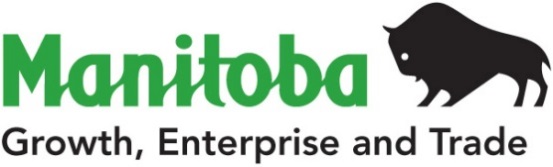 Petroleum Branch360-1395 Ellice Ave, Winnipeg, MB   R3G 3P2T 204-945-6577  F 204-945-0586www.manitoba.caPetroleum Branch360-1395 Ellice Ave, Winnipeg, MB   R3G 3P2T 204-945-6577  F 204-945-0586www.manitoba.caPetroleum Branch360-1395 Ellice Ave, Winnipeg, MB   R3G 3P2T 204-945-6577  F 204-945-0586www.manitoba.caPetroleum Branch360-1395 Ellice Ave, Winnipeg, MB   R3G 3P2T 204-945-6577  F 204-945-0586www.manitoba.caPetroleum Branch360-1395 Ellice Ave, Winnipeg, MB   R3G 3P2T 204-945-6577  F 204-945-0586www.manitoba.caPetroleum Branch360-1395 Ellice Ave, Winnipeg, MB   R3G 3P2T 204-945-6577  F 204-945-0586www.manitoba.caPetroleum Branch360-1395 Ellice Ave, Winnipeg, MB   R3G 3P2T 204-945-6577  F 204-945-0586www.manitoba.caPetroleum Branch360-1395 Ellice Ave, Winnipeg, MB   R3G 3P2T 204-945-6577  F 204-945-0586www.manitoba.caWEEKLY WELL ACTIVITY REPORTWEEKLY WELL ACTIVITY REPORTWEEKLY WELL ACTIVITY REPORTWEEKLY WELL ACTIVITY REPORTWEEKLY WELL ACTIVITY REPORTWEEKLY WELL ACTIVITY REPORTWEEKLY WELL ACTIVITY REPORTWEEKLY WELL ACTIVITY REPORT PETROLEUM INDUSTRY ACTIVITY REPORT PETROLEUM INDUSTRY ACTIVITY REPORT PETROLEUM INDUSTRY ACTIVITY REPORT PETROLEUM INDUSTRY ACTIVITY REPORT PETROLEUM INDUSTRY ACTIVITY REPORT PETROLEUM INDUSTRY ACTIVITY REPORT PETROLEUM INDUSTRY ACTIVITY REPORT PETROLEUM INDUSTRY ACTIVITY REPORT          (January 1/19 – October 14/19)          (January 1/19 – October 14/19)          (January 1/19 – October 14/19)          (January 1/19 – October 14/19)          (January 1/19 – October 14/19)          (January 1/19 – October 14/19)          (January 1/19 – October 14/19)          (January 1/19 – October 14/19)DRILLING ACTIVITYTo October 14/19To October 15/18To October 15/18To October 15/182018 TotalDrilling Licences Issued181217217217290Licences Cancelled1610101013Vertical Wells Drilled712121213Horizontal Wells Drilled153211211211263Stratigraphic Test Holes Drilled00000Wells Drilled - Total160223223223276No. of Metres Drilled356 296467 947467 947467 947586 264Wells Re-entered00000Wells Being Drilled04440No. of Active Rigs57778Wells Licenced but Not Spudded7855555574Wells Completed as Potential Oil Wells156218218218271Wells Abandoned Dry13333Wells Drilled but Not Completed10000Other Completions22222New Wells on Production2818181133GEOPHYSICAL ACTIVITYGeophysical Programs Licenced21113Licences Cancelled01111Kilometers Licenced 17447474782Kilometers Run205565565566382019201820182018OIL PRICES (Average)$/m3    ($/bbl)$/m3    ($/bbl)$/m3    ($/bbl)$/m3    ($/bbl)Month of July                431.21 (68.52)                545.44 (86.67)                545.44 (86.67)                545.44 (86.67)Month of August                423.66 (67.32)                516.30 (82.04)                516.30 (82.04)                516.30 (82.04)OIL PRODUCTION (M3)2018201720172017Month of August189 804.4193 117.8193 117.8193 117.8Lic. No.: 3249Tundra Waskada COM  5-3-2-26 (WPM)UWI: 100.05-03-002-26W1.00UWI: 100.05-03-002-26W1.02Status: Abandoned Producer (ABD P)Abandoned Producer: 09-Oct-2019Lic. No.: 3250Tundra Waskada COM  6-3-2-26 (WPM)UWI: 100.06-03-002-26W1.00UWI: 100.06-03-002-26W1.02Status: Abandoned Producer (ABD P)Abandoned Producer: 09-Oct-2019Lic. No.: 4212Waskada Unit No. 18 11-21-1-25 (WPM)UWI: 100.11-21-001-25W1.00Status: Abandoned Producer (ABD P)Abandoned Producer: 09-Oct-2019Lic. No.: 4235South Pierson Unit No. 1 WIW 10-17-2-29 (WPM)UWI: 100.10-17-002-29W1.00Status: Water Injection Well (WIW)Water Injection Well: 25-Jun-2019Field/Pool Code: 7 35ALic. No.: 4369South Pierson Unit No. 1 WIW 13-8-2-29 (WPM)UWI: 100.13-08-002-29W1.00Status: Water Injection Well (WIW)Water Injection Well: 21-Jun-2019Field/Pool Code: 7 35ALic. No.: 4393South Pierson Unit No. 1 WIW 15-8-2-29 (WPM)UWI: 100.15-08-002-29W1.00Status: Water Injection Well (WIW)Water Injection Well: 20-Jun-2019Field/Pool Code: 7 35ALic. No.: 4396South Pierson Unit No. 1 WIW 3-17-2-29 (WPM)UWI: 100.03-17-002-29W1.00Status: Water Injection Well (WIW)Water Injection Well: 21-Jun-2019Field/Pool Code: 7 35ALic. No.: 4447South Pierson Unit No. 1 WIW 9-17-2-29 (WPM)UWI: 100.09-17-002-29W1.00Status: Water Injection Well (WIW)Water Injection Well: 25-Jun-2019Field/Pool Code: 7 35ALic. No.: 4453South Pierson Unit No. 1 WIW 5-17-2-29 (WPM)UWI: 100.05-17-002-29W1.00Status: Water Injection Well (WIW)Water Injection Well: 21-Jun-2019Field/Pool Code: 7 35ALic. No.: 4454South Pierson Unit No. 1 WIW 7-17-2-29 (WPM)UWI: 100.07-17-002-29W1.00Status: Water Injection Well (WIW)Water Injection Well: 25-Jun-2019Field/Pool Code: 7 35ALic. No.: 4491South Pierson Unit No. 1 Prov. WIW 13-16-2-29 (WPM)UWI: 100.13-16-002-29W1.00Status: Water Injection Well (WIW)Water Injection Well: 24-Jun-2019Field/Pool Code: 7 35ALic. No.: 4492South Pierson Unit No. 1 Prov. WIW 14-16-2-29 (WPM)UWI: 100.14-16-002-29W1.00Status: Water Injection Well (WIW)Water Injection Well: 24-Jun-2019Field/Pool Code: 7 35ALic. No.: 5456South Pierson Unit No. 1 WIW 1B-17-2-29 (WPM)UWI: 1B0.01-17-002-29W1.00Status: Water Injection Well (WIW)Water Injection Well: 28-Jun-2019Field/Pool Code: 7 35ALic. No.: 5458South Pierson Unit No. 1 WIW 3B-17-2-29 (WPM)UWI: 1B0.03-17-002-29W1.00Status: Water Injection Well (WIW)Water Injection Well: 21-Jun-2019Field/Pool Code: 7 35ALic. No.: 5847South Pierson Unit No. 1 WIW 14A-8-2-29 (WPM)UWI: 1A0.14-08-002-29W1.00Status: Water Injection Well (WIW)Water Injection Well: 21-Jun-2019Field/Pool Code: 7 35ALic. No.: 5856South Pierson Unit No. 1 Prov. WIW 12C-16-2-29 (WPM)UWI: 1C0.12-16-002-29W1.00Status: Water Injection Well (WIW)Water Injection Well: 25-Jun-2019Field/Pool Code: 7 35ALic. No.: 5857South Pierson Unit No. 1 Prov. WIW A13-16-2-29 (WPM)UWI: 102.13-16-002-29W1.00Status: Water Injection Well (WIW)Water Injection Well: 24-Jun-2019Field/Pool Code: 7 35ALic. No.: 5862South Pierson Unit No. 1 WIW 7B-17-2-29 (WPM)UWI: 1B0.07-17-002-29W1.00Status: Water Injection Well (WIW)Water Injection Well: 28-Jun-2019Field/Pool Code: 7 35ALic. No.: 5865South Pierson Unit No. 1 Prov. WIW 1-18-2-29 (WPM)UWI: 100.01-18-002-29W1.00Status: Water Injection Well (WIW)Water Injection Well: 10-Jul-2019Field/Pool Code: 7 35ALic. No.: 5889South Pierson Unit No. 1 WIW 4C-17-2-29 (WPM)UWI: 1C0.04-17-002-29W1.00Status: Water Injection Well (WIW)Water Injection Well: 20-Jun-2019Field/Pool Code: 7 35ALic. No.: 5891South Pierson Unit No. 1 WIW 5D-17-2-29 (WPM)UWI: 1D0.05-17-002-29W1.00Status: Water Injection Well (WIW)Water Injection Well: 20-Jun-2019Field/Pool Code: 7 35ALic. No.: 5892South Pierson Unit No. 1 WIW 9B-17-2-29 (WPM)UWI: 1B0.09-17-002-29W1.00Status: Water Injection Well (WIW)Water Injection Well: 27-Jun-2019Field/Pool Code: 7 35ALic. No.: 5918South Pierson Unit No. 1 WIW B11-8-2-29 (WPM)UWI: 103.11-08-002-29W1.00Status: Water Injection Well (WIW)Water Injection Well: 28-Jun-2019Field/Pool Code: 7 35ALic. No.: 5919South Pierson Unit No. 1 WIW A13-8-2-29 (WPM)UWI: 102.13-08-002-29W1.00Status: Water Injection Well (WIW)Water Injection Well: 21-Jun-2019Field/Pool Code: 7 35ALic. No.: 6754North Virden Scallion Unit No. 1 HZNTL WIW 6-15-11-26 (WPM)UWI: 102.06-15-011-26W1.02 - Leg #1UWI: 102.06-15-011-26W1.03 - Leg #2Status: Water Injection Well (WIW)Water Injection Well: 18-Jul-2019Field/Pool Code: 5 59ALic. No.: 6922Ewart Unit No. 14 HZNTL WIW 1-10-8-28 (WPM)UWI: 100.01-10-008-28W1.00 Status: Water Injection Well (WIW)Water Injection Well: 27-Aug-2019Field/Pool Code: 1 62ALic. No.: 7100Tundra Waskada Prov. HZNTL 11-18-1-25 (WPM)UWI: 100.11-18-001-25W1.00 Status: Abandoned Producer (ABD P)Abandoned Producer: 09-Oct-2019Lic. No.: 7499Ewart Unit No. 14 HZNTL WIW 16-10-8-28 (WPM)UWI: 100.16-10-008-28W1.00 Status: Water Injection Well (WIW)Water Injection Well: 28-Aug-2019Field/Pool Code: 1 62ALic. No.: 7730Goodlands Unit No. 3 HZNTL WIW 1-10-1-24 (WPM)UWI: 102.01-10-001-24W1.00Status: Water Injection Well (WIW)Water Injection Well: 21-Aug-2019Field/Pool Code: 3 29ILic. No.: 7764Ebor Unit No. 3 HZNTL WIW 4-7-9-29 (WPM)UWI: 102.04-07-009-29W1.00 Status: Water Injection Well (WIW)Water Injection Well: 19-Aug-2019Field/Pool Code: 1 62ALic. No.: 7817Goodlands Unit No. 2 HZNTL WIW 4-4-1-24 (WPM)UWI: 102.04-04-001-24W1.00 Status: Water Injection Well (WIW)Water Injection Well: 31-Aug-2019Field/Pool Code: 3 29ILic. No.: 8918East Manson Unit No. 1 Prov. HZNTL WIW A5-29-13-28 (WPM)UWI: 102.05-29-013-28W1.00 Status: Water Injection Well (WIW)Water Injection Well: 21-Aug-2017Field/Pool Code: 17 62BLic. No.: 9488Waskada Unit No. 6 HZNTL WIW A10-12-1-26 (WPM)UWI: 103.10-12-001-26W1.00 Status: Water Injection Well (WIW)Water Injection Well: 22-Jul-2019Field/Pool Code: 3 29ALic. No.: 9894Goodlands Unit No. 1 HZNTL WIW C7-10-1-24 (WPM)UWI: 105.07-10-001-24W1.00 Status: Water Injection Well (WIW)Water Injection Well: 03-Jul-2019Field/Pool Code: 3 29ILic. No.: 10311Tundra Whitewater HZNTL 9-3-3-21 (WPM)UWI: 102.09-03-003-21W1.00 – Leg #1UWI: 100.10-03-003-21W1.02 - Leg #2 RevisedPlease note revised UWI to reflect As Drilled:UWI: 100.10-03-003-21W1.02 - Leg #2 Licenced as 102.09-03-003-21W1.02Drilled as 100.10-03-003-21W1.02Lic. No.: 10392Sinclair Unit No. 1 DIR WIW 3-16-8-29 (WPM)UWI: 102.03-16-008-29W1.00Status: Water Injection Well (WIW)Water Injection Well: 25-Jun-2019Field/Pool Code: 1 62ALic. No.: 10393Sinclair Unit No. 1 DIR WIW 4-16-8-29 (WPM)UWI: 104.04-16-008-29W1.00Status: Water Injection Well (WIW)Water Injection Well: 27-Jul-2019Field/Pool Code: 1 62ALic. No.: 10399Sinclair Unit No. 1 DIR WIW 2-16-8-29 (WPM)UWI: 102.02-16-008-29W1.00Status: Water Injection Well (WIW)Water Injection Well: 25-Jul-2019Field/Pool Code: 1 62ALic. No.: 10422Daly Unit No. 3 HZNTL WIW A10-1-10-28 (WPM)UWI: 103.10-01-010-28W1.00 Status: Water Injection Well (WIW)Water Injection Well: 17-Jun-2019Field/Pool Code: 1 59ALic. No.: 10705Melita Pierson HZNTL 15-30-2-28 (WPM)UWI: 100.15-30-002-28W1.00 - Leg #1UWI: 100.15-30-002-28W1.02 - Leg #2UWI: 100.15-30-002-28W1.03 - Leg #3UWI: 100.15-30-002-28W1.02 - Leg #2UWI: 100.15-30-002-28W1.03 - Leg #3Status: Completing (COMP)Completing: 09-Oct-2019Lic. No.: 10706Melita Pierson HZNTL 9-19-2-28 (WPM)UWI: 100.09-19-002-28W1.00 - Leg #1UWI: 100.09-19-002-28W1.02 - Leg #1 ExtensionUWI: 100.09-19-002-28W1.02 - Leg #1 ExtensionStatus: Completing (COMP)Completing: 07-Oct-2019Lic. No.: 10906East Manson Unit No. 9 HZNTL WIW A10-16-13-28 (WPM)UWI: 102.10-16-013-28W1.00 Status: Water Injection Well (WIW)Water Injection Well: 16-Aug-2019Field/Pool Code: 17 62BLic. No.: 11036East Manson Unit No. 3 Prov. HZNTL WIW 4-20-13-28 (WPM)UWI: 100.04-20-013-28W1.00 Status: Water Injection Well (WIW)Water Injection Well: 05-Aug-2019Field/Pool Code: 17 62BLic. No.: 11107Waskada Unit No. 8 HZNTL 16-7-2-25 (WPM)UWI: 102.16-07-002-25W1.00 Spud Date: 11-Oct-2019K.B. Elevation: 475.54 mSurface Casing: 219.10 mm @ 158.00 m with 6.0 tFinished Drilling: 14-Oct-2019Total Depth: 1819.00 mIntermediate Casing: 139.70 mm @ 1819.00 m with 23.0 tRig Released: 14-Oct-2019Status: Waiting On Service Rig (WOSR)Waiting On Service Rig: 14-Oct-2019Lic. No.: 11108Waskada Unit No. 8 HZNTL A16-7-2-25 (WPM)UWI: 103.16-07-002-25W1.00 Please note revision to Report dated 29-Oct-2018:Drilling Contractor: Ensign Drilling Inc. – Rig #9Status: Moving In Rotary Tools (MIRT)Moving In Rotary Tools: 14-Oct-2019Lic. No.: 11221Goodlands Unit No. 3 HZNTL A10-15-1-24 (WPM)UWI: 103.10-15-001-24W1.00 Spud Date: 08-Oct-2019K.B. Elevation: 520.57 mSurface Casing: 219.10 mm @ 138.00 m with 6.0 tFinished Drilling: 10-Oct-2019Total Depth: 1632.00 mIntermediate Casing: 139.70 mm @ 1632.00 m with 21.0 tRig Released: 10-Oct-2019Status: Waiting On Service Rig (WOSR)Waiting On Service Rig: 10-Oct-2019Lic. No.: 11251Corex Daly Sinclair HZNTL C5-5-10-28 (WPM)UWI: 104.05-05-010-28W1.00 Spud Date: 08-Oct-2019K.B. Elevation: 513.96 mSurface Casing: 244.50 mm @ 277.00 m with 14.0 tFinished Drilling: 12-Oct-2019Total Depth: 2546.00 mIntermediate Casing: 139.70 mm @ 2546.00 m with 45.5 tRig Released: 12-Oct-2019Status: Waiting On Service Rig (WOSR)Waiting On Service Rig: 12-Oct-2019Lic. No.: 11252Corex Daly Sinclair HZNTL 5-13-9-28 (WPM)UWI: 100.05-13-009-28W1.00 Status: Moving In Rotary Tools (MIRT)Moving In Rotary Tools: 14-Oct-2019Lic. No.: 11269Shiffoil Pierson HZNTL 15-17-1-27 (WPM)UWI: 100.15-17-001-27W1.00Status: Completing (COMP)Completing: 08-Oct-2019Lic. No.: 11270Tundra Waskada HZNTL 2-19-1-25 (WPM)UWI: 100.02-19-001-25W1.00Please note correction to Report dated 30-Sep-2019:Spud Date shown as 27-Sep-2017; should be 27-Sep-2019Lic. No.: 11289Melita Pierson HZNTL 8-19-2-28 (WPM)UWI: 100.08-19-002-28W1.00 - Leg #1 RevisedUWI: 102.09-19-002-28W1.02 - Leg #2 RevisedPlease note revised Well Name and UWI’s to reflect As Drilled:Well Name changed fr. 1-19-2-28 to 8-19…UWI: 100.08-19-002-28W1.00 - Leg #1 RevisedLicenced as 100.01-19…Drilled as 100.08-19…UWI: 102.09-19-002-28W1.02 - Leg #2 RevisedLicenced as 100.01-19… Drilled as 102.09-19Lic. No.: 11292Melita Pierson HZNTL 11-19-2-28 (WPM)UWI: 102.11-19-002-28W1.00 - Leg #1UWI: 102.11-19-002-28W1.02 - Leg #2UWI: 102.11-19-002-28W1.03 - Leg #3Please note revision to Report dated 08-Jul-2019:Drilling Contractor: Betts Drilling Ltd. – Rig #3UWI: 102.11-19-002-28W1.00 - Leg #1Status: Moving In Rotary Tools (MIRT)Moving In Rotary Tools: 14-Oct-2019Lic. No.: 11297Tundra Daly Sinclair Prov. HZNTL 12-13-7-29 (WPM)UWI: 100.12-13-007-29W1.00Please note revision to Report dated 15-Jul-2019:Drilling Contractor: Ensign Drilling Inc. – Rig #10Spud Date: 11-Oct-2019K.B. Elevation: 510.67 mSurface Casing: 244.50 mm @ 139.00 m with 7.5 tFinished Drilling: 14-Oct-2019Total Depth: 2448.00 mIntermediate Casing: 139.70 mm @ 2448.00 m with 40.0 tStatus: Waiting On Orders (WOO)Waiting On Orders: 14-Oct-2019Lic. No.: 11309Melita Pierson HZNTL 15-28-2-28 (WPM)UWI: 100.15-28-002-28W1.00 - Leg #1UWI: 100.15-28-002-28W1.02 - Leg #2UWI: 100.15-28-002-28W1.00 - Leg #1Intermediate Casing: 177.80 mm @ 1089.00 m with 15.5 tFinished Drilling: 10-Oct-2019Total Depth: 2421.00 mUWI: 100.15-28-002-28W1.02 - Leg #2Kick-Off Date: 11-Oct-2019Kick-Off Point: 1114.00 mFinished Drilling: 13-Oct-2019Total Depth: 2364.00 mUWI: 100.15-28-002-28W1.00 - Leg #1UWI: 100.15-28-002-28W1.02 - Leg #2Rig Released: 14-Oct-2019Status: Waiting On Service Rig (WOSR)Waiting On Service Rig: 14-Oct-2019Lic. No.: 11312Tundra Daly Sinclair HZNTL A4-9-9-29 (WPM)UWI: 102.04-09-009-29W1.00 Spud Date: 07-Oct-2019K.B. Elevation: 534.09 mSurface Casing: 244.50 mm @ 137.00 m with 7.5 tFinished Drilling: 10-Oct-2019Total Depth: 2368.00 mIntermediate Casing: 139.70 mm @ 2368.00 m with 35.0 tRig Released: 11-Oct-2019Status: Waiting On Service Rig (WOSR)Waiting On Service Rig: 11-Oct-2019Lic. No.: 11330Corex Daly Sinclair HZNTL B4-5-10-28 (WPM)UWI: 104.04-05-010-28W1.00 Intermediate Casing: 139.70 mm @ 2524.00 m with 44.2 tRig Released: 08-Oct-2019Status: Waiting On Service Rig (WOSR)Waiting On Service Rig: 08-Oct-2019Lic. No.: 11350Tundra Daly Sinclair Prov. HZNTL C13-36-8-29 (WPM)UWI: 105.13-36-008-29W1.00 Please note revision to Report dated 07-Oct-2019:Drilling Contractor: Ensign Drilling Inc. – Rig #12Status: Moving In Rotary Tools (MIRT)Moving In Rotary Tools: 14-Oct-2019Lic. No.: 11351Shiffoil Pierson HZNTL B1-6-2-28 (WPM)UWI:103.01-06-002-28W1.00Licence Issued: 08-Oct-2019Licensee: Shiffoil Inc.Mineral Rights: Shiffoil Inc.Contractor: To Be Determined - Rig# 0Surface Location: 3A-6-2-28Co-ords: 168.02 m N of S of Sec 6         637.91 m E of W of Sec 6Grd Elev: 462.33 mProj. TD: 1772.79 m (Triassic)Field: PiersonClassification: Non Confidential DevelopmentStatus: Location(LOC)Lic. No.: 11352Sundog Daly Sinclair HZNTL 16-7-9-27 (WPM)UWI:100.16-07-009-27W1.00Licence Issued: 08-Oct-2019Licensee: Sundog Oil and Gas IncMineral Rights: Sundog Oil and Gas IncContractor: To Be Determined - Rig# 0Surface Location: 16B-12-9-28Co-ords: 210.00 m S of N of Sec 12         226.14 m W of E of Sec 12Grd Elev: 484.12 mProj. TD: 2326.40 m (Mississippian)Field: Daly SinclairClassification: Non Confidential DevelopmentStatus: Location(LOC)Lic. No.: 11353Tundra Daly Sinclair WSW A3-1-8-29 (WPM)UWI:102.03-01-008-29W1.00Licence Issued: 09-Oct-2019Licensee: Tundra Oil & Gas LimitedMineral Rights: Tundra Oil & Gas LimitedContractor: Ensign Drilling Inc. - Rig# 10Surface Location: 3A-1-8-29Co-ords: 131.06 m N of S of Sec 1         585.61 m E of W of Sec 1Grd Elev: 502.99 mProj. TD: 645.60 m (Jurassic)Field: Daly SinclairClassification: Non Confidential DevelopmentStatus: Location(LOC)Lic. No.: 11354Tundra East McAuley 1-17-15-28 (WPM)UWI:100.01-17-015-28W1.00Licence Issued: 10-Oct-2019Licensee: Tundra Oil & Gas LimitedMineral Rights: Tundra Oil & Gas LimitedContractor: Ensign Drilling Inc. - Rig# 10Surface Location: 1D-17-15-28Co-ords: 281.40 m N of S of Sec 17         146.55 m W of E of Sec 17Grd Elev: 464.84 mProj. TD: 651.90 m (Devonian)Area: East McAuleyClassification: New Field Wildcat Status: Location(LOC)Lic. No.: 11355Sinclair Unit No. 2 HZNTL B13-7-7-28 (WPM)UWI:104.13-07-007-28W1.00Licence Issued: 11-Oct-2019Licensee: Tundra Oil & Gas LimitedMineral Rights: Tundra Oil & Gas LimitedContractor: Ensign - Trinidad Drilling Inc. - Rig# 9Surface Location: 13C-8-7-28Co-ords: 81.00 m S of N of Sec 8         60.00 m E of W of Sec 8Grd Elev: 487.59 mProj. TD: 2525.60 m (Mississippian)Field: Daly SinclairClassification: Non Confidential DevelopmentStatus: Location(LOC)